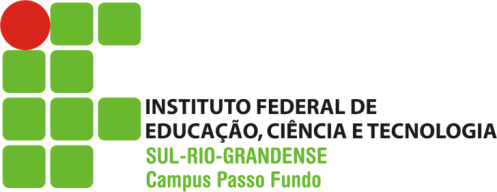 TERMO DE AUTORIZAÇÃO DE USO DE IMAGEM E VOZNeste termo, eu, _____________, autorizo os(as) alunos(as) __________________ a utilizarem minha imagem e voz em quaisquer materiais gráficos e eletrônicos com fins acadêmicos e para fins institucionais, em caráter permanente e gratuito. Os registros audiovisuais têm por finalidade principal a redação de uma entrevista para integrar uma revista temática, prevista como avaliação na disciplina de Língua Portuguesa e Literatura.  Entretanto, estou ciente de que minha imagem também poderá ser veiculada em site institucional e nos canais de comunicação do IFSUL para fins didáticos e de divulgação do conhecimento, sem que haja qualquer remuneração pelos direitos de uso da imagem.Passo Fundo, ______ de agosto de 2023._______________________________________Nome completo do(a) entrevistado(a)